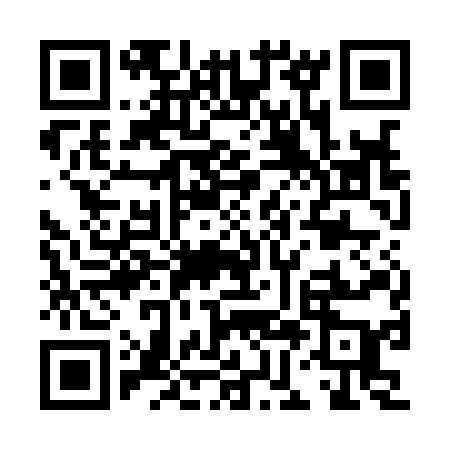 Ramadan times for Vina del Mar, ChileMon 11 Mar 2024 - Wed 10 Apr 2024High Latitude Method: NonePrayer Calculation Method: Muslim World LeagueAsar Calculation Method: ShafiPrayer times provided by https://www.salahtimes.comDateDayFajrSuhurSunriseDhuhrAsrIftarMaghribIsha11Mon6:206:207:431:565:278:088:089:2712Tue6:216:217:441:565:278:078:079:2513Wed6:216:217:451:555:268:068:069:2414Thu6:226:227:451:555:258:048:049:2315Fri6:236:237:461:555:248:038:039:2116Sat6:246:247:471:555:248:028:029:2017Sun6:256:257:481:545:238:008:009:1818Mon6:266:267:481:545:227:597:599:1719Tue6:276:277:491:545:217:587:589:1620Wed6:276:277:501:535:207:577:579:1421Thu6:286:287:511:535:207:557:559:1322Fri6:296:297:511:535:197:547:549:1123Sat6:306:307:521:535:187:537:539:1024Sun6:316:317:531:525:177:517:519:0925Mon6:316:317:541:525:167:507:509:0726Tue6:326:327:541:525:157:497:499:0627Wed6:336:337:551:515:147:477:479:0528Thu6:346:347:561:515:147:467:469:0329Fri6:346:347:561:515:137:457:459:0230Sat6:356:357:571:505:127:437:439:0131Sun6:366:367:581:505:117:427:428:591Mon6:366:367:591:505:107:417:418:582Tue6:376:377:591:505:097:397:398:573Wed6:386:388:001:495:087:387:388:554Thu6:396:398:011:495:077:377:378:545Fri6:396:398:011:495:067:367:368:536Sat6:406:408:021:485:057:347:348:527Sun5:415:417:0312:484:056:336:337:508Mon5:415:417:0312:484:046:326:327:499Tue5:425:427:0412:484:036:316:317:4810Wed5:435:437:0512:474:026:296:297:47